RoHS and REACH Workshop:  Special Focus on the Wire & Cable and Medical Devices Industries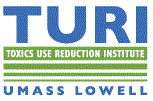 September 25, 2013, Sturbridge Host and Conference Center, Sturbridge MARegistration8:30 – 9:008:30 – 9:00Continental BreakfastContinental BreakfastMorning Session 9:00 Welcome and agenda overviewWelcome and agenda overviewMark Myles, TURIMorning Session 9:10 (with break)General overview of the European Union’s RoHS and REACH directives -  changes with RoHS 2, additional implications due to REACH’s impact on electrical and electronic products, and related topicsGeneral overview of the European Union’s RoHS and REACH directives -  changes with RoHS 2, additional implications due to REACH’s impact on electrical and electronic products, and related topicsChris Robertson, Head of Regulatory Compliance at ERA Technology Ltd, United KingdomLunch12:00 Lunch provided at the CenterLunch provided at the CenterLunch provided at the Center1:00 RoHS and REACH Effects on Wire & Cable and Medical Devices IndustriesRoHS and REACH Effects on Wire & Cable and Medical Devices IndustriesChris Robertson1:45 (with break) Breakout sessions (choose one):Wire & CableMedical DevicesBreakout sessions (choose one):Wire & CableMedical DevicesBreakout sessions (choose one):Wire & CableMedical DevicesWire & Cable Breakout SessionTechnical challenges under REACH and RoHSREACH and RoHS effects on  business strategies and supply chain managementPanel discussionWire & Cable Breakout SessionTechnical challenges under REACH and RoHSREACH and RoHS effects on  business strategies and supply chain managementPanel discussionAl Voskian, Syska & VoskiaRay Lizotte, Schneider ElectricGary Nedelman, AlphaGary MexichemMedical Devices Breakout SessionPolicy implications of RoHS and REACH to the medical devices industry and supply chainTechnical challenges presented by RoHS and REACHPanel discussionMedical Devices Breakout SessionPolicy implications of RoHS and REACH to the medical devices industry and supply chainTechnical challenges presented by RoHS and REACHPanel discussionParynaz Mehta, Johnson & JohnsonPo Tse, Philips HealthcareChris Robertson, ERA4:00 AdjournAdjourn